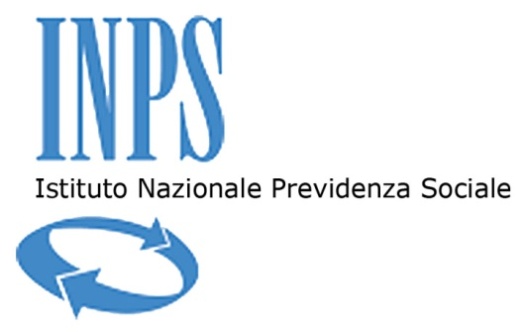 (Schema di offerta, da compilare su carta semplice, su cui va applicata la marca da bollo)Il sottoscritto: ___________________________________________________________Nato a: ________________________il ________________________________________Residente a: _________________________ Provincia di _________________________via/piazza_______________________ n.° _____________________________________in qualità di: (indicare la carica, anche sociale) __________________________________dell’Operatore/Impresa: _____________________________________________con sede nel Comune di:___________________________ Provincia di _____________codice fiscale: ____________________________________________________________partita I.V.A.: ____________________________________________________________telefono: ____________________________________ fax _________________________indirizzo di posta elettronica: _______________________________________________nella dedotta qualità, presenta la seguente Offerta Economica, e accetta esplicitamente ed incondizionatamente tutte le obbligazioni e condizioni contenute nella Lettera di invito, nella documentazione tecnica, nello Schema di Contratto e negli altri allegati, dichiarando di essere disposto ad assumere l’affidamento della Fornitura di  “Piano di Mantenimento ed Adeguamento dell’infrastruttura IT (hardware, software e relativi servizi accessori) per il Centro Elettronico Nazionale dell’INPS” per gli anni 2018 – 2020__________il _________________Operatore____________________         Sottoscrizione ______________________Ai sensi e per gli effetti degli art. 1341 e 1342 del codice civile, l’Operatore dichiara di avere preso visione e di accettare espressamente le disposizioni contenute nei seguenti articoli del Contratto:  Art. 1 (Definizioni), Art. 2 (Valore giuridico delle premesse e degli allegati), Art. 3 (Oggetto e durata del Contratto), Art. 4 (Vendita di Macchine), Art. 5 (Configurazione e Tecnologia delle macchine), Art. 6 (Condizioni integrative al Microprogramma su Licenza), Art. 7 (Garanzia e Manutenzione Hardware), Art. 8 (Licenze d’uso e manutenzione software di programmi IBM), Art.9 (Servizi di manutenzione di altri prodotti software IBM), Art.10 (Servizi Professionali), Art. 11 (Modalità generali di esecuzione della Fornitura), Art. 12 (Governance dell’esecuzione contrattuale), Art. 13 (Obblighi dell’Appaltatore), Art. 14 (Uso dei Delivery Items); Art. 15 (Oneri a carico dell’Istituto), Art. 16 (Corrispettivi, modalità di fatturazione e pagamenti), Art. 17 (Responsabilità dell’Appaltatore e garanzie), Art. 18 (Proprietà dei materiali); Art. 19 (Assegnazione del personale dell’Appaltatore), Art. 20 (Brevetti e diritti d’autore), Art. 21 (Avvio dell’esecuzione del Contratto), Art. 22 (Sospensione dell’esecuzione del Contratto); Art. 23 (Certificato di ultimazione delle prestazioni), Art. 24 (Modifica del Contratto durante il periodo di efficacia) Art. 25 (Tempi e modi della verifica di conformità delle prestazioni acquisite); Art. 26 (Livello di servizio e penali); Art. 27 (Divieto di cessione del Contratto e subappalto); Art. 28 (Recesso); Art. 29 (Normativa in tema di contratti pubblici e verifiche sui requisiti) Art. 30 (Risoluzione del Contratto); Art. 31 (Clausole risolutive espresse); Art. 32 (Obblighi di tracciabilità dei flussi finanziari); Art. 33 (Obblighi di tracciabilità dei flussi finanziari nei contratti collegati al presente Appalto e in quelli della Filiera); Art. 34 (Lavoro e sicurezza); Art. 35 (Intervento sostitutivo della Stazione Appaltante in caso di inadempienze contributive e retributive dell’Appaltatore o del subappaltatore); Art. 36 (Responsabili delle Parti e comunicazioni relative al Contratto); Art. 37 (Spese); Art. 38 (Foro competente); Art.39 (Trattamento dei dati personali e riservatezza delle informazioni);  Art. 40 (Varie). Dichiara inoltre che:la presente offerta è irrevocabile ed impegnativa sino al 180° (centottantesimo) giorno solare, successivo alla scadenza del termine ultimo per la presentazione della stessa;è consapevole che i valori offerti, al netto dell’IVA, dovranno essere indicati sia in cifre che in lettere. In caso di discordanza fra il valore indicato in cifre e quello in lettere, sarà ritenuta valida l’Offerta in lettere;è consapevole che, in caso di indicazione di valori recanti un numero di cifre decimali dopo la virgola superiore a 2 (due), saranno considerate esclusivamente le prime 2 (due) cifre decimali, senza procedere ad alcun arrotondamento;in caso di discordanza tra i valori unitari e i valori complessivi offerti per le singole prestazioni, prevarranno i valori unitari offerti e pertanto si provvederà a rideterminare gli esatti valori complessivi delle singole prestazioni, fermo restando i valori unitari offerti;in caso di discordanza tra la sommatoria dei valori complessivi offerti per singola prestazione e l’indicazione del valore complessivamente offerto, i valori complessivi per prestazione prevarranno sul valore complessivo e, di conseguenza, si provvederà a rideterminare l’esatto valore complessivo, fermo restando i valori complessivi offerti per singola prestazione;è consapevole che non sono ammesse offerte alternative o condizionate, a pena di esclusione;è consapevole che non saranno ammesse offerte in aumento rispetto ai valori posti a base di negoziazione;i valori offerti sono omnicomprensivi di quanto previsto negli atti della procedura e, comunque, i corrispettivi spettanti in caso di affidamento del servizio rispettano le disposizioni vigenti in materia di costo del lavoro e della sicurezza;è consapevole che detta offerta non vincolerà in alcun modo l’Istituto;ha preso cognizione di tutte le circostanze generali e speciali che possono interessare l’esecuzione di tutte le prestazioni oggetto del contratto, e che di tali circostanze ha tenuto conto nella determinazione dei valori richiesti, ritenuti remunerativi.__________il _________________Operatore____________________         Sottoscrizione ______________________ISTITUTO NAZIONALE PREVIDENZA SOCIALEDirezione Centrale Acquisti e appaltiAllegato 3 alla Lettera di invitoSCHEMA DI OFFERTA ECONOMICAProcedura negoziata senza previa pubblicazione di un bando di gara, ai sensi dell’art. 63, comma 2°, lett. b), n. 3, del D.Lgs. 50/2016, volta all’acquisizione della fornitura per il “Piano di Mantenimento ed Adeguamento dell’infrastruttura IT (hardware, software e relativi servizi accessori) per il Centro Elettronico Nazionale dell’INPS” per gli anni 2018 – 2020..DescrizioneValore complessivo offerto per il triennio (IVA esclusa)Prodotti HW e ManutenzioneSistema IBM z14 modello 3906-M02/712 per il sito di produzione comprensivo di garanzia per un anno alle condizioni di servizio previsteSistema IBM z14 modello 3906-M02/712 per il sito di produzione comprensivo di garanzia per un anno alle condizioni di servizio previsteCoupling Facility IBM z13s modello 2965-N10/A00 per il sito di produzione comprensivo di garanzia per un anno alle condizioni di servizio previsteMES Sistema 2827-H43/712, matricola 8470C37, in modello 2827-H43/401 con aggiunta di motori CBU per il sito di Disaster Recovery MES Sistema 2827-H43/712, matricola 8470C07, in modello 2827-H43/401 con aggiunta di motori CBU per il sito di Disaster RecoveryManutenzione in garanzia(delta SLA)Servizi di SetupServizio di Installazione elaboratori z14 e z13(a corpo)Servizio di Setup elaboratori z14 e z13 
(a corpo)Servizio di moving e cablaggio presso il Si.Re (a corpo)Setup e ottimizzazione degli elaboratori zEC12 
(a corpo)Licenze SW e relativa ManutenzioneProdotti Software  Manutenzione prodotti softwaredi base AIX Servizi SpecialisticiSupporto Specialistico mainframe
(a consumo)Supporto Specialistico area open
(a consumo)supporto specialistico alle iniziative di trasformazione
(a consumo)Servizo di Manutenzione di altri prodotti IBMETS GDPS  per 36 mesiETS  zOS  per 36 mesiETS-AIX per 36 mesi   Valore complessivamente offerto per la Fornitura [Importo a base d’asta non superabile: € [……../….]In cifre (IVA esclusa)In lettere (IVA esclusa)Valore complessivamente offerto per la Fornitura [Importo a base d’asta non superabile: € [……../….]€_______/__Euro_____________/__Costi aziendali dell’Operatore concernenti l’adempimento delle disposizioni in materia di salute e sicurezza sui luoghi di lavoro(in cifre) €____________________, al netto dell’IVA(in lettere) Euro _____________________, al netto dell’IVACosti della manodopera dichiarati dal Fornitore(in cifre) €____________________, (in lettere) Euro _____________________, 